هو الله - ای ثابت بر عهد و پيمان پاکتی به اسم شباهنگ…حضرت عبدالبهاءاصلی فارسی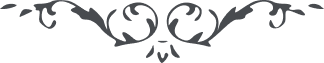 ١٤٤ هو الله ای ثابت بر عهد و پيمان پاکتی به اسم شباهنگ ارسال گرديد ارسال دارند ولی قسمی که مطمئن به وصولش باشيد. سر پاکت به اسم او يا شخصی ديگر که يقين الوصولست مرقوم نمائيد. و امّا من الجهات السّائره نصحی لک ان لا تذکر انساناً بسوء ولو بکناية و اشارة. يکفيک ان تدعوا العباد الی الثّبوت و الرّسوخ علی عهد اللّه و ميثاقه العظيم الّذی لم تر عين الوجود بمثله و شبهه و اليوم به يتهلّل وجوه الملأ الاعلی و يهلّل السن المقدّسين فی جبروت اللّه المهيمن القيّوم فان اجابوا نوّر اللّه وجوههم و ان ابوا دعوهم بانفسهم و لا تحــّرک لسانک بذکرهم ابداً. کلّ نفس يعرف خلاصها و لا تزر وازرة وزر اخری دعهم دعهم و عليک بالمداراة و اللّين. ع ع 